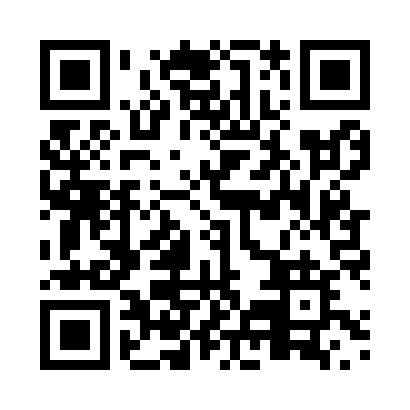 Prayer times for Speers, Saskatchewan, CanadaMon 1 Jul 2024 - Wed 31 Jul 2024High Latitude Method: Angle Based RulePrayer Calculation Method: Islamic Society of North AmericaAsar Calculation Method: HanafiPrayer times provided by https://www.salahtimes.comDateDayFajrSunriseDhuhrAsrMaghribIsha1Mon3:034:511:146:539:3711:262Tue3:034:521:146:539:3711:263Wed3:044:531:156:539:3611:254Thu3:044:541:156:539:3611:255Fri3:054:541:156:529:3511:256Sat3:054:551:156:529:3411:257Sun3:064:561:156:529:3411:248Mon3:064:571:156:529:3311:249Tue3:074:581:166:519:3211:2410Wed3:085:001:166:519:3111:2311Thu3:085:011:166:509:3111:2312Fri3:095:021:166:509:3011:2313Sat3:095:031:166:509:2911:2214Sun3:105:041:166:499:2811:2215Mon3:115:061:166:489:2611:2116Tue3:115:071:166:489:2511:2117Wed3:125:081:166:479:2411:2018Thu3:135:101:176:479:2311:2019Fri3:145:111:176:469:2211:1920Sat3:145:121:176:459:2011:1821Sun3:155:141:176:459:1911:1822Mon3:165:151:176:449:1811:1723Tue3:165:171:176:439:1611:1624Wed3:175:181:176:429:1511:1625Thu3:185:201:176:419:1311:1526Fri3:195:211:176:409:1211:1427Sat3:195:231:176:409:1011:1328Sun3:205:241:176:399:0911:1229Mon3:215:261:176:389:0711:1230Tue3:225:271:176:379:0511:1131Wed3:235:291:176:369:0411:10